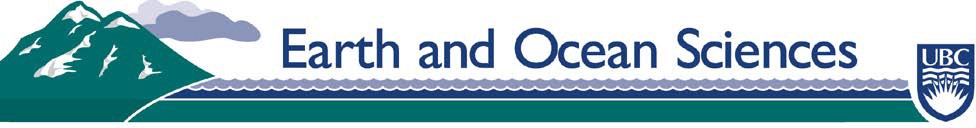 GRADUATE STUDENT DIRECTED STUDIES AUTHORIZATION FORMWinter RegistrationGraduate Student Directed Studies courses are restricted. Students must make arrangements with a faculty member to supervise their project. Please choose the correct section from the list below and have the supervisor sign the form. Your program advisor (program supervisor) must also approve and sign the form. Graduate Students are limited to 6 credits of Directed Studies in their entire program.Name: ____________________________________                                   Student #:________________________Degree/Program:____________________________ Authorized by:______________________________	                           Date:____________________________(Directed Studies Supervisor)Authorized by:_______________________________	                           Date:____________________________(Program Supervisor)Authorized by: ______________________________		             Date: ___________________________(Graduate Advisor)Please indicate which section you would like to be registered in:Please submit the completed authorization form with the course synopsis to the EOAS Graduate Program Coordinator; Kimberly Tietjen; (ktietjen@eoas.ubc.ca).                      Course                      CourseSectCrTermEOSC 595A1013.01GeneralEOSC 595A2013.02GeneralEOSC 595B1013.01GeneralEOSC 595B2023.02GeneralEOSC 595C1013.01&2GeneralEOSC 595D0014.01&2GeneralEOSC 595E0026.01&2GeneralEOSC 595S1011.01Seminar 	_EOSC 595S2011.02Seminar